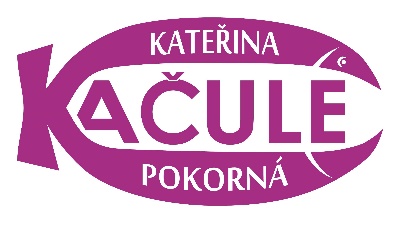 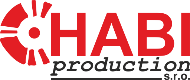 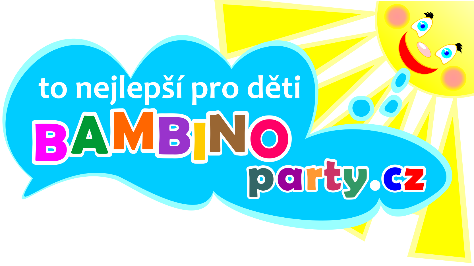                                                                       www.chabi.czBAMBINOparty.cz /live/ SHOW TEAMU DĚTSKÉHO BAVIČE PÁJI CHABIČOVSKÉHO(jak propagovat a uvádět – názvy, optimální slovní spojení, odkazy a další základní informace)první část tohoto dokumentu (str. 1.), obsahuje jen pokyny, aby z v tomto dokumentu poskytnutými základními informacemi (zejména na straně následující), mohl optimálně a efektivně nakládat jak pořadatel při propagaci, tak případný moderátor při na dané konkrétní akci realizovaných vstupech (přítomnost moderátora, a tak realizace antré danému projektu tak není nutná, ale vítaná)výše uvedený oficiální název show/projektu lze používat i dle na následující straně nastíněné varianty, prosíme to i s ohledem na velká i malá písmena, či sled slov (ovšem zejména prosíme držet daný obsah, možno z názvu vyjmout slova: live, show, dětského baviče)dodaná loga prosíme používat dle výše nastíněného velikostního náčrtu, krom loga CHABI production s.r.o., viditelnost těchto log má významný vliv na návštěvnostdruhá část tohoto dokumentu (str. 2.), představuje konkrétní informace o projektu-produkci-vystoupení, pro veřejné aplikování při moderování, či propagaci, (str. 2. prakticky ihned může být poskytnuta moderátorovi), v základu, při uvádění této show moderátorem, stačí zmínit i jen to tučnétext psaný kurzívou (na str. 2.) jsou informace pro bližší přehled, či vstupy moderátora s větším časovým rozsahem-inspiracetřetí část-poslední strana tohoto dokumentu (str. 3.), je vždy třeba obsahově přizpůsobit dle konkrétních specifik akce a dohody s pořadatelem-dle domluveného a doprovodných atrakcí-jinak informace z třetí strany jsou bezpředmětné-tedy tento list bez konzultace s pořadatelem pro moderátory, či propagátory, jako by neexistoval, krom toho, co se týká prodeje obrandovaných předmětů a autogramiády-konkrétní obsah-portfolio a načasování autogramiády se musí upřesnit na každé konkrétní akci s vedoucím souboru, včetně v show zakomponovaných pohádkových postavpokud možno prosíme informace šířit i s příslušnými odkazy, moderátory také prosíme, aby dané odkazy zmínili-zejména například sociální sítě a www stránky-dle časových a jiných možností….prosíme nekomolit pojmy, názvy a používat jen oficiální materiály, zejména i fotek účinkujících a podobně, zejména se vyhýbat použití starých a nekvalitních materiálů, či materiálů pořízených běžnou veřejností a podobněfb události a podobně doporučujeme oživovat průběžně oficiálními klipy atd.další grafiky, fotky, loga, odkazy na klipy, videopozvánky a jiné na vyžádání dodá manager souboru: +420 603 553 746, e-mail: manager@chabi.czSHOW DĚTSKÉHO BAVIČE PÁJI CHABIČOVSKÉHO A JEHO HOSTŮ - BAMBINOparty.cz (live)je hudebně-soutěžní zábavná show pro děti, která částečně zrcadlí obsah portálu BAMBINOparty.cz, jenž je internetový přehled toho nejlepšího pro děti, a to dětmi, rodiči i pořadateli prověřeného, takže doporučujeme čekovat www.bambinoparty.cz (tento portál provozuje spol. CHABI production s.r.o.) f: BAMBINOparty cz - https://www.facebook.com/bambinopartycz.czvidea na ukázku:Již více než čtvrt století-fenomenální akce realizované teamem Páji Chabičovského 2 x týdně v lázeňském areálu pod hradem Buchlovem-odráží jeho zkušenosti, jež jsou znát jak dle pozitivních emocí dětí, ale také ze stále rostoucí návštěvnosti, jenž je pro tento team typické: https://www.youtube.com/watch?v=2gXs6fwicpITento show team každoročně realizuje i tématické akce, na ukázku připojujeme sestřih z adventní tour 2019: https://www.youtube.com/watch?v=XXSU-cINLAAŽe tento show team má silnou a neustále rostoucí fans základnu odráží i zájem o kanál níže zmiňovaných sester Pokorných, které mají již statisíce sledujících, ostatně přesvědčte se sami-TikTok: https://www.tiktok.com/@kacule_a_simaNedílnou součástí show BAMBINOparty.cz, pod taktovkou oblíbeného dětského baviče, krom hostů z pohádek, je také Gábinka Bublinka, Síma a možná přijde i kouzelník. V neposlední řadě, jelikož významným pilířem show BAMBINOparty.cz je i oblíbená, populární zpěvačka Kateřina Kačule Pokorná, tak se publikum také může těšit, že zazní i to nejžádanější z repertoáru i této malé-velké celebrity, která své první autorské CDčko „Pro děti“ vydala už ve svých dvanácti letech a v patnácti následovalo CD druhé, jenž představuje největší hity i světových animačních show v Kačulině pojetí, a ne náhodou se toto druhé CD jmenuje stejně jako zmiňovaný portál, či daná show, tedy „BAMBINOparty.cz“. Mimochodem Kačule v programech Páji Chabičovského účinkuje už od svých šesti let.f: Kateřina KAČULE Pokorná - https://www.facebook.com/katerinakaculepokornanové písničky pro děti: https://www.youtube.com/channel/UCJm4jj9DHoMc9vM2gcD4A9g-----Kateřinu Kačuli Pokornou už v jejích 12ti hrála 4 rádia a text „Naše Vánoce“ si napsala sama v 11 letech. Studuje pedagogiku v Kroměříži.Simona Pokorná studuje speciální pedagogiku na Palackého universitě v Olomouci.Pája Chabičovský více než čtvrt století jako dětský bavič rozdává radost jak na českých, tak i slovenských pódiích, odjezdí cca 150 vystoupení/rok, dříve byl žádaným diskžokejem, je autorem textů nejen k písničkám pro děti, je majitelem společnosti CHABI production s.r.o., podrobná nabídka společnosti CHABI production s.r.o. včetně recenzí i například k produkcím Páji Chabičovského je k dispozici na www.chabi.cz, více o této společnosti: https://www.youtube.com/watch?v=lQBBfSKIHoYGabriela Pokorná-Gábinka Bublinka realizuje na mnohých akcích takové bublinkové vystoupení: https://www.youtube.com/watch?v=95TqGSMLn_w?Děti si také na této akci mohou užívat:?ZDARMA? malování na obličej?ZDARMA? dětské třpytivé tetování?ZDARMA? létající balónky plněné héliem?ZDARMA? skákací hrad/y?ZDARMA? simulátor/y PŘÍPADNÝ DALŠÍ PROGRAM…..Na této akci je také možno pořídit si CDčka s písničkami pro děti Kateřiny Kačule Pokorné, imagové náramky, či placky, tedy odznáčky, kdo bude chtít, může se s účinkujícími i vyfotit, připravena je i autogramiáda – děti, které chtějí podpis Kateřiny Kačule Pokorné si mohou nechat CDčka podepsat, nebo dostanou podpisovou kartičku zdarma…..(autogramiáda zpravidla probíhá bezprostředně po vystoupení)